Publicado en Madrid el 23/11/2020 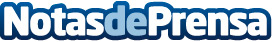 Karate y Más, el sitio web que centraliza información sobre Karate, Artes Marciales y Defensa Personal En el mundo del Karate, las Artes Marciales en general y la Defensa Personal, hay un sinfín de detalles e información de mucho valor, más allá de lo que cualquier persona podría conocer. Ese es el objetivo de Karate y Más, creado para abordar en profundidad y en un mismo espacio, todo lo concerniente a estas disciplinas, presentándose como la página web más completa, tanto para los aficionados y profesionales de esta rama, como para cualquier lector en general que sienta el deseo de estar bien informadoDatos de contacto:Pedro620569187Nota de prensa publicada en: https://www.notasdeprensa.es/karate-y-mas-el-sitio-web-que-centraliza Categorias: Entretenimiento Otros deportes http://www.notasdeprensa.es